О внесении изменений в решение Совета депутатов ЗАТО г. Зеленогорскот 06.12.2023 № 6-18р «О реализацииинициативных проектов на территориигорода Зеленогорска»В соответствии со статьями 26.1, 29, 31 Федерального закона от 06.10.2003 № 131-ФЗ «Об общих принципах организации местного самоуправления в Российской Федерации», Законом Красноярского края от 10.12.2020 № 10-4541 «Об отдельных вопросах назначения и проведения опроса граждан в муниципальных образованиях Красноярского края», руководствуясь Уставом города Зеленогорска Красноярского края, Совет депутатов ЗАТО г. ЗеленогорскРЕШИЛ: 1. Внести в решение Совета депутатов ЗАТО г. Зеленогорск от 06.12.2023 № 6-18р «О реализации инициативных проектов на территории города Зеленогорска» следующие изменения:1.1. В пункте 2.5 приложения № 1:1.1.1. Подпункт 2 изложить в следующей редакции:«2) запрашиваемая территория не находится в муниципальной собственности и (или) на праве оперативного управления у муниципального бюджетного учреждения, за исключением территории, относящейся к дворовой территории.». 1.1.2. Дополнить абзацем седьмым следующего содержания:«В целях настоящего Порядка под дворовой территорией понимается совокупность территорий, прилегающих к многоквартирным домам, с расположенными на них объектами, предназначенными для обслуживания и эксплуатации таких домов, и элементами благоустройства этих территорий, в том числе парковками (парковочными местами), тротуарами и автомобильными дорогами, включая автомобильные дороги, образующие проезды к территориям, прилегающим к многоквартирным домам.».1.2. В приложении № 2:1.2.1. Пункт 2.6 изложить в следующей редакции:«2.6. Решение о назначении собрания или об отказе в назначении собрания принимается Советом депутатов не позднее 30 календарных дней со дня поступления уведомления о проведении собрания от инициатора собрания в Совет депутатов, за исключением случая поступления предложения от инициатора собрания в межсессионный период, которое рассматривается на ближайшей сессии Совета депутатов.В случае если уведомление поступило в Совет депутатов менее чем за 10 рабочих дней до дня заседания ближайшей сессии Совета депутатов, проект решения о назначении собрания или об отказе в назначении собрания рассматривается Советом депутатов в соответствии с пунктом 4 статьи 9 Регламента Совета депутатов ЗАТО г. Зеленогорск, утвержденного решением Совета депутатов ЗАТО г. Зеленогорска от 24.11.2021 № 35-152р.».	1.2.2. Абзац первый пункта 2.7 изложить в следующей редакции:	«2.7. Собрание должно быть назначено в течение 30 календарных дней со дня вступления в силу решения Совета депутатов.». 	1.3. Приложение № 3 изложить в редакции согласно приложению к настоящему решению.2. Настоящее решение вступает в силу в день, следующий за днем его опубликования в газете «Панорама», и распространяется на правоотношения, возникшие с 15.12.2023.ПОРЯДОКпроведения опроса граждан по вопросу выявления мнения граждан о поддержке инициативного проекта в городе Зеленогорске1. Общие положения1.1. Настоящий Порядок устанавливает порядок проведения опроса граждан по вопросу выявления мнения граждан о поддержке инициативного проекта в городе Зеленогорске (далее – опрос граждан) в случае, если инициативный проект планируется реализовать в рамках программы по поддержке местных инициатив в Красноярском крае и получить финансовую поддержку за счет межбюджетных трансфертов из бюджета Красноярского края в соответствии с Порядком предоставления и распределения иных межбюджетных трансфертов бюджетам муниципальных образований Красноярского края на осуществление расходов, направленных на реализацию мероприятий по поддержке местных инициатив, утвержденном постановлением Правительства Красноярского края от 31.12.2019 № 793-п.1.2. В опросе граждан вправе участвовать жители города Зеленогорска или его части, в которых предлагается реализовать инициативный проект, достигшие шестнадцатилетнего возраста.1.3. Граждане участвуют в опросе граждан на основе всеобщего равного и прямого волеизъявления. В ходе опроса граждан каждый гражданин обладает одним голосом, которым он вправе воспользоваться только лично.1.4. Участие граждан в опросе граждан является свободным и добровольным. Никто не вправе оказывать воздействие на гражданина с целью принудить его к участию или неучастию в опросе либо воспрепятствовать его свободному волеизъявлению.2. Порядок назначения опроса граждан	2.1. Опрос граждан проводится по инициативе не менее 10 жителей города Зеленогорска или его части, в которых предлагается реализовать инициативный проект, достигших шестнадцатилетнего возраста (далее – инициатор опроса граждан), и назначается Советом депутатов ЗАТО г. Зеленогорск (далее – Совет депутатов).	2.2. Инициатором опроса граждан в письменном виде вносится предложение о проведении опроса граждан в Совет депутатов (далее – предложение о проведении опроса граждан). 	В предложении о проведении опроса граждан указываются: 	- формулировка вопроса (вопросов), предлагаемого (предлагаемых) при проведении опроса граждан;	- территория проведения опроса граждан;	- предлагаемые дата и сроки проведения опроса граждан;	- персональный состав инициативной группы с указанием фамилии, имени, отчества (при наличии), даты рождения, места жительства и контактного телефона.	Предложение о проведении опроса граждан подписывается всеми членами инициативной группы.2.3. Предложение о проведении опроса граждан регистрируется Советом депутатов в день его поступления.	В течение 2 рабочих дней, следующих за днем поступления предложения о проведении опроса граждан, председатель Совета депутатов направляет его в профильную комиссию Совета депутатов (далее – постоянная комиссия).	2.4. Постоянная комиссия с учетом требований, установленных пунктом 2.6 настоящего Порядка, рассматривает предложение о проведении опроса граждан и принимает решение о внесении в Совет депутатов проекта решения о назначении опроса граждан или проекта решения об отказе в назначении опроса граждан. 	2.5. Совет депутатов отказывает в назначении опроса граждан в следующих случаях, если:	1) вопрос, предлагаемый при проведении опроса, не может быть предметом опроса по вопросу выявления мнения граждан о поддержке инициативного проекта;	2) предложение о проведении опроса не соответствует требованиям пункта 2.2 настоящего Порядка;	3) вопрос, предлагаемый при проведении опроса:- ограничивает или отменяет общепризнанные права и свободы человека и гражданина, конституционные гарантии реализации таких прав и свобод, противоречит федеральному законодательству, законодательству Красноярского края и муниципальным правовым актам города Зеленогорска;- не сформулирован таким образом, чтобы исключалась возможность его множественного толкования, то есть на него нельзя дать только однозначный ответ. 	2.6. Решение о назначении опроса граждан принимается Советом депутатов не позднее 30 календарных дней со дня поступления предложения о проведении опроса граждан от инициатора опроса граждан в Совет депутатов, за исключением случая поступления предложения от инициатора опроса граждан в межсессионный период, которое рассматривается на ближайшей сессии Совета депутатов.	2.7. В решении Совета депутатов о назначении опроса граждан устанавливаются:	1) дата и сроки проведения опроса граждан;	2) формулировка вопроса (вопросов), предлагаемого (предлагаемых) при проведении опроса граждан;	3) методика проведения опроса граждан;	4) форма опросного листа;	5) численный и персональный состав комиссии по проведению опроса граждан;6) территория проведения опроса граждан;7) минимальная численность жителей города Зеленогорска или его части, в которых предлагается реализовать инициативный проект, участвующих в опросе граждан;	8) порядок идентификации участников опроса в случаях проведения опроса с использованием официального сайта Администрации ЗАТО г. Зеленогорск в информационно-телекоммуникационной сети «Интернет».	2.8. Решение Совета депутатов о назначении опроса граждан подлежит опубликованию в средстве массовой информации, которое определено в соответствии с законодательством Российской Федерации о контрактной системе в сфере закупок товаров, работ, услуг для обеспечения государственных и муниципальных нужд в качестве официального периодического издания, осуществляющего публикацию муниципальных правовых актов, не менее чем за 10 календарных дней до его проведения, а также размещению на официальном сайте Администрации ЗАТО г. Зеленогорск www.zeladmin.ru в течение 3 рабочих дней со дня его принятия.  3. Порядок проведения опроса граждан3.1. Для подготовки и проведения опроса граждан Советом депутатов формируется комиссия по проведению опроса граждан (далее – комиссия). Численный и персональный состав комиссии утверждается решением Совета депутатов о назначении опроса граждан. Комиссия осуществляет деятельность в соответствии с настоящим Порядком.3.2. Комиссия формируется в составе не менее 5 человек. В состав комиссии включаются депутаты Совета депутатов, лица, замещающие должности муниципальной службы в Администрации ЗАТО г. Зеленогорск, представители граждан, проживающих на территории, на которой проводится опрос.3.3. Члены комиссии выполняют свои функции на общественных началах.3.4. Комиссия осуществляет свою деятельность на коллегиальной основе. Заседание комиссии считается правомочным, если в нем приняли участие не менее половины от установленного числа ее членов.3.5. Решения комиссии принимаются путем открытого голосования большинством голосов от установленного числа ее членов.3.6. Первое заседание комиссии созывает председатель Совета депутатов, а в случае его отсутствия - заместитель председателя Совета депутатов не позднее чем на третий рабочий день после принятия решения о назначении опроса. На первом заседании комиссия избирает из своего состава председателя комиссии, заместителя председателя комиссии и секретаря комиссии.3.7. В случае проведения опроса в пунктах опроса комиссия утверждает их количество и местонахождение.3.8. Информация о местах нахождения комиссии и пунктах проведения опроса граждан опубликовывается и размещается одновременно с информацией о проведении опроса граждан в порядке, установленном пунктом 2.8 настоящего Порядка.3.9. Комиссия в рамках своей компетенции:1) составляет список лиц, осуществляющих опрос;2) обеспечивает изготовление опросных листов; 3) организует обеспечение оборудованием пунктов опроса (в случае проведения опроса на пунктах опроса);4) организует подготовку и проведение опроса и обеспечивает соблюдение прав граждан на участие в опросе;5) определяет и направляет в Совет депутатов результаты опроса;6) взаимодействует с органами местного самоуправления, органами государственной власти, общественными объединениями и представителями средств массовой информации;7) осуществляет иные полномочия, предусмотренные Законом Красноярского края от 10.12.2020 № 10-4541 «Об отдельных вопросах назначения и проведения опроса граждан в муниципальных образованиях Красноярского края», Уставом города Зеленогорска Красноярского края и настоящим Порядком.3.10. Решения, принимаемые комиссией, оформляются протоколом.3.11. Полномочия комиссии прекращаются после официального опубликования результатов рассмотрения опроса граждан.3.12. Организационное обеспечение деятельности комиссии осуществляется Администрацией ЗАТО г. Зеленогорск.3.13. Опрос проводится в сроки, определенные решением Совета депутатов о назначении опроса граждан.  3.14. К осуществлению опроса граждан комиссия привлекает жителей города Зеленогорска Красноярского края. Список лиц, осуществляющих опрос, составляется комиссией и утверждается решением комиссии не позднее чем за 3 календарных дня до даты начала проведения опроса граждан.3.15. Опрос граждан проводится в соответствии с устанавливаемой Советом депутатов методикой, в которой определяются способы проведения опроса граждан в соответствии с пунктом 3.16 настоящего Порядка. 3.16. Способы проведения опроса граждан:1) заполнение опросных листов путем поквартирного (подомового) обхода жителей;2) заполнение опросных листов в определенных местах (пунктах проведения опроса);3) проведение опроса с использованием официального сайта Администрации ЗАТО г. Зеленогорск в информационно-телекоммуникационной сети «Интернет»;4) иными способами, не запрещенными законодательством Российской Федерации. 4. Порядок определения результатов опроса граждан4.1. Результаты опроса граждан определяются комиссией на следующий день после окончания срока проведения опроса граждан путем составления протокола о результатах опроса граждан (далее – протокол).4.2. В протоколе указываются:1) дата составления протокола;2) сроки, дата, время, территория проведения опроса;3) формулировка вопроса (вопросов), предлагаемого (предлагаемых) при проведении опроса;4) минимальная численность жителей города, участвующих в опросе в соответствии с решением Совета депутатов о назначении опроса граждан;5) число граждан, принявших участие в опросе;6) число опросных листов, признанных недействительными;7) количество голосов, поданных за каждый из вариантов изъявления мнения участника опроса;8) результаты опроса;9) дата подписания протокола, фамилия, имя, отчество и подписи председателя, секретаря и членов комиссии.4.3. Член комиссии, не согласный с протоколом в целом или в части, вправе изложить в письменной форме особое мнение, которое прилагается к протоколу.4.4. Недействительными признаются опросные листы неустановленной формы и (или) оформленные с нарушениями, установленными в методике, утвержденной решением Совета депутатов о назначении опроса граждан, а также опросные листы, по которым невозможно достоверно установить мнение участников опроса, в том числе:1) опросные листы лиц, не достигших шестнадцатилетнего возраста на момент проведения опроса по вопросу выявления мнения граждан о поддержке инициативного проекта и (или) не проживающих в границах территории, на которой проводился такой опрос;2) опросные листы без указания каких-либо из требуемых в соответствии с настоящим Порядком сведений;3) опросные листы, заполненные карандашом;4) опросные листы не заверены собственноручно подписью опрашиваемого лица;5) опросные листы не заверены собственноручно подписью лица, осуществлявшего опрос;6) опросные листы, составленные после окончания срока проведения опроса;7) опросные листы, изготовленные с нарушением требований, предусмотренных настоящим Прядком и методикой проведения опроса граждан, утвержденной решением Совете депутатов о назначении опроса граждан.4.5. Если при проверке опросных листов обнаружится несколько опросных листов одного и того же гражданина, по одним и тем же вопросам, действительным считается только один опросный лист, а остальные считаются недействительными.4.6. Если число граждан, принявших участие в опросе, меньше минимальной численности жителей, участвующих в опросе, установленной в решении Совета депутатов о назначении опроса граждан, комиссия признает опрос несостоявшимся, о чем составляет протокол, который направляется в Совет депутатов.4.7. Комиссия направляет протокол о результатах опроса (вместе с прошитыми и пронумерованными опросными листами и журналами, содержащими сведения об участниках опроса) в Совет депутатов в срок, не превышающий 7 календарных дней со дня окончания срока проведения опроса.4.8. Совет депутатов уведомляет о результатах опроса инициатора проведения опроса граждан и направляет ему копии протоколов комиссии, предоставленных в соответствии с пунктами 4.1 и 4.6 настоящего Порядка.4.9. Жители города Зеленогорска должны быть проинформированы о результатах проведения опроса не позднее 10 календарных дней со дня определения комиссией результатов опроса граждан. Информация о результатах проведения опроса граждан подлежит опубликованию в средстве массовой информации, которое определено в соответствии с законодательством Российской Федерации о контрактной системе в сфере закупок товаров, работ, услуг для обеспечения государственных и муниципальных нужд в качестве официального периодического издания, осуществляющего публикацию муниципальных правовых актов, а также размещению на официальном сайте Администрации ЗАТО г. Зеленогорск www.zeladmin.ru. 4.10. Материалы опроса в течение одного года хранятся в Совете депутатов, затем уничтожаются по акту.5. Порядок рассмотрения результатов опроса граждан5.1. Результаты опроса носят рекомендательный характер.5.2. Результаты опроса подлежат обязательному рассмотрению органом, уполномоченным на принятие решения в отношении поддержки инициативного проекта, одновременно с рассмотрением соответствующего инициативного проекта.5.3. Информация о рассмотрении результатов опроса размещается в составе информации о рассмотрении инициативного проекта.6. Финансирование мероприятий, связанный с подготовкой и проведением опроса гражданФинансирование мероприятий, связанных с подготовкой и проведением опроса граждан, осуществляется за счет местного бюджета.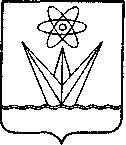  СОВЕТ ДЕПУТАТОВЗАКРЫТОГО АДМИНИСТРАТИВНО-ТЕРРИТОРИАЛЬНОГО ОБРАЗОВАНИЯ ГОРОД ЗЕЛЕНОГОРСККРАСНОЯРСКОГО КРАЯРЕШЕНИЕ СОВЕТ ДЕПУТАТОВЗАКРЫТОГО АДМИНИСТРАТИВНО-ТЕРРИТОРИАЛЬНОГО ОБРАЗОВАНИЯ ГОРОД ЗЕЛЕНОГОРСККРАСНОЯРСКОГО КРАЯРЕШЕНИЕ СОВЕТ ДЕПУТАТОВЗАКРЫТОГО АДМИНИСТРАТИВНО-ТЕРРИТОРИАЛЬНОГО ОБРАЗОВАНИЯ ГОРОД ЗЕЛЕНОГОРСККРАСНОЯРСКОГО КРАЯРЕШЕНИЕ25.12.2023г. Зеленогорск         № 8-29рГлава ЗАТО г. Зеленогорск   ________________В.В. ТерентьевЗаместитель председателя Совета депутатов ЗАТО г. Зеленогорск       _________________С.М. КоржовПриложение к решению Совет депутатов ЗАТО г. Зеленогорскот 25.12.2023 № 8-29рПриложение № 3к решению Совета депутатов ЗАТО г. Зеленогорск от 06.12.2023 № 6-18р